ACTIVIDAD PRELIMINAR
Natalia Carolina Silva Morales BEO3963
Universidad LAMAR Campus Hidalgo I
Diseño de Plan de vida.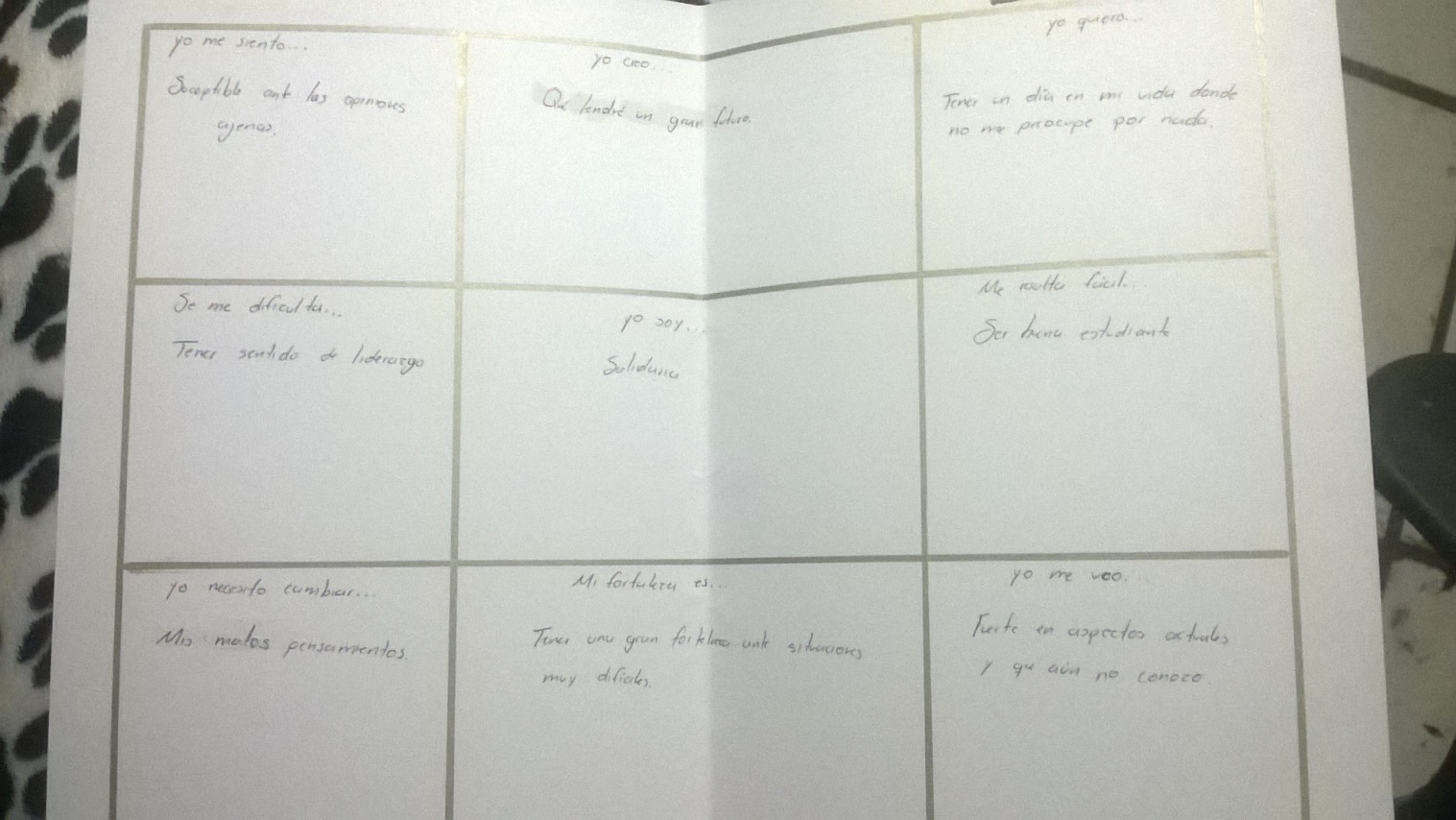 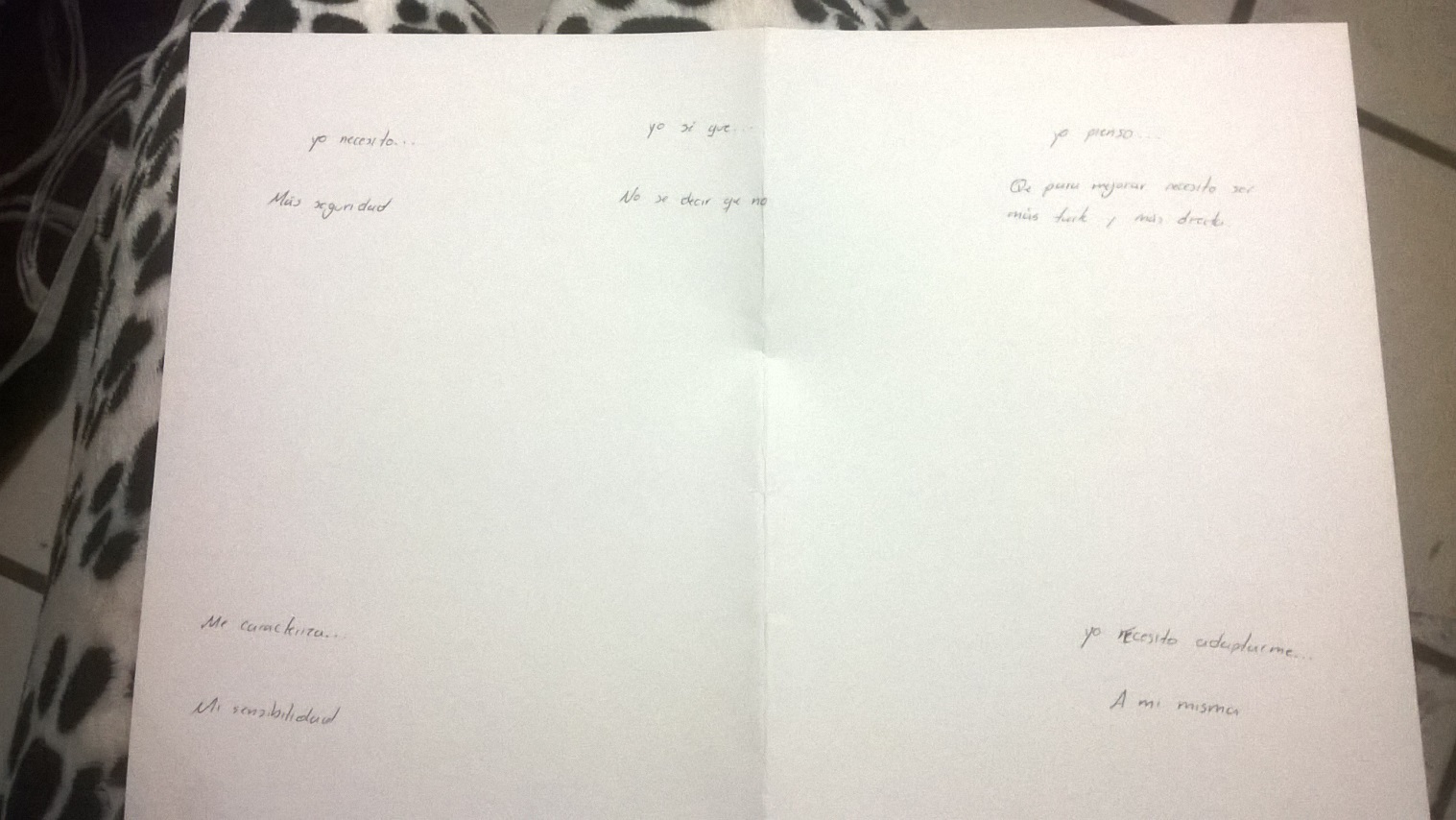 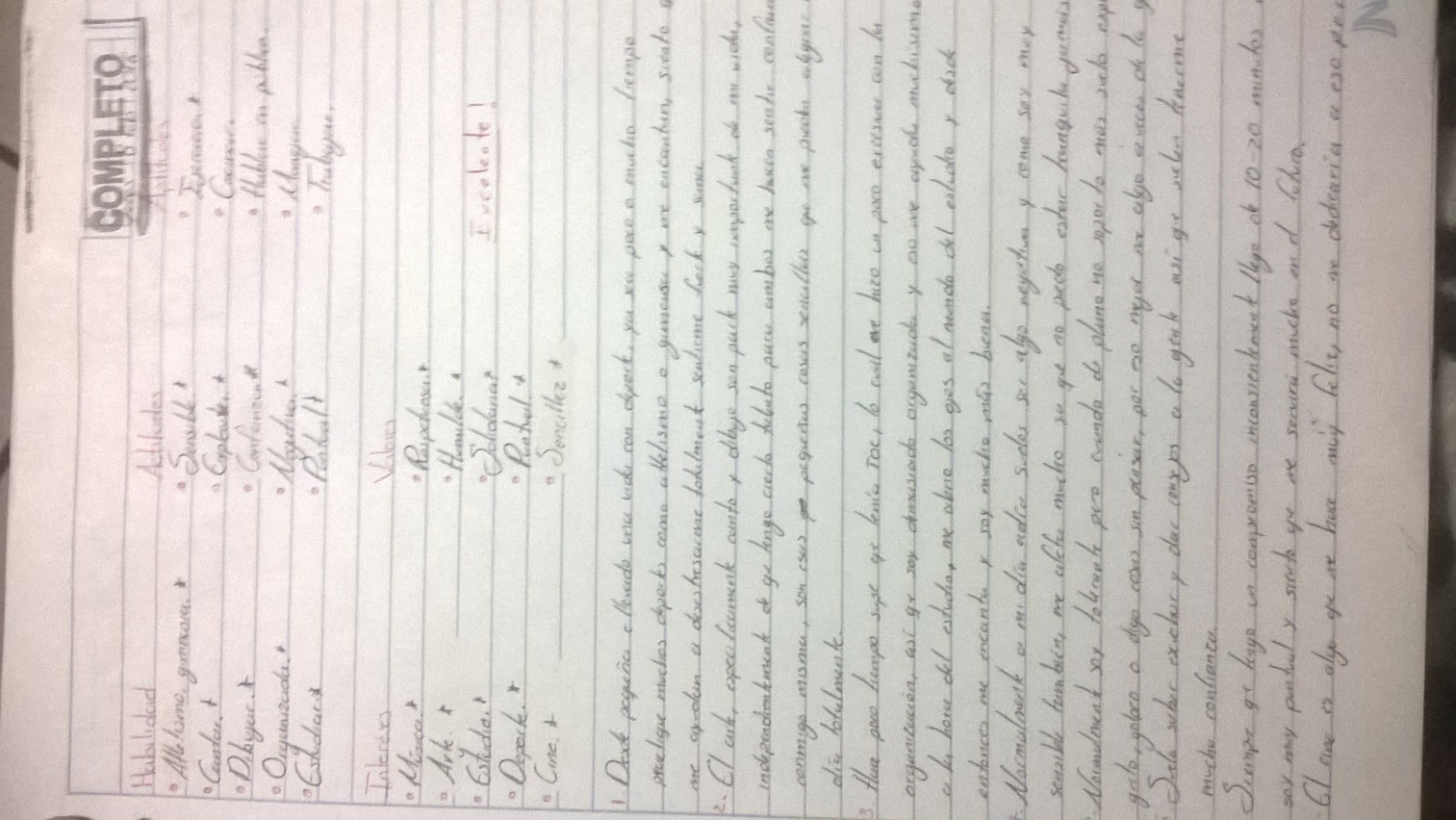 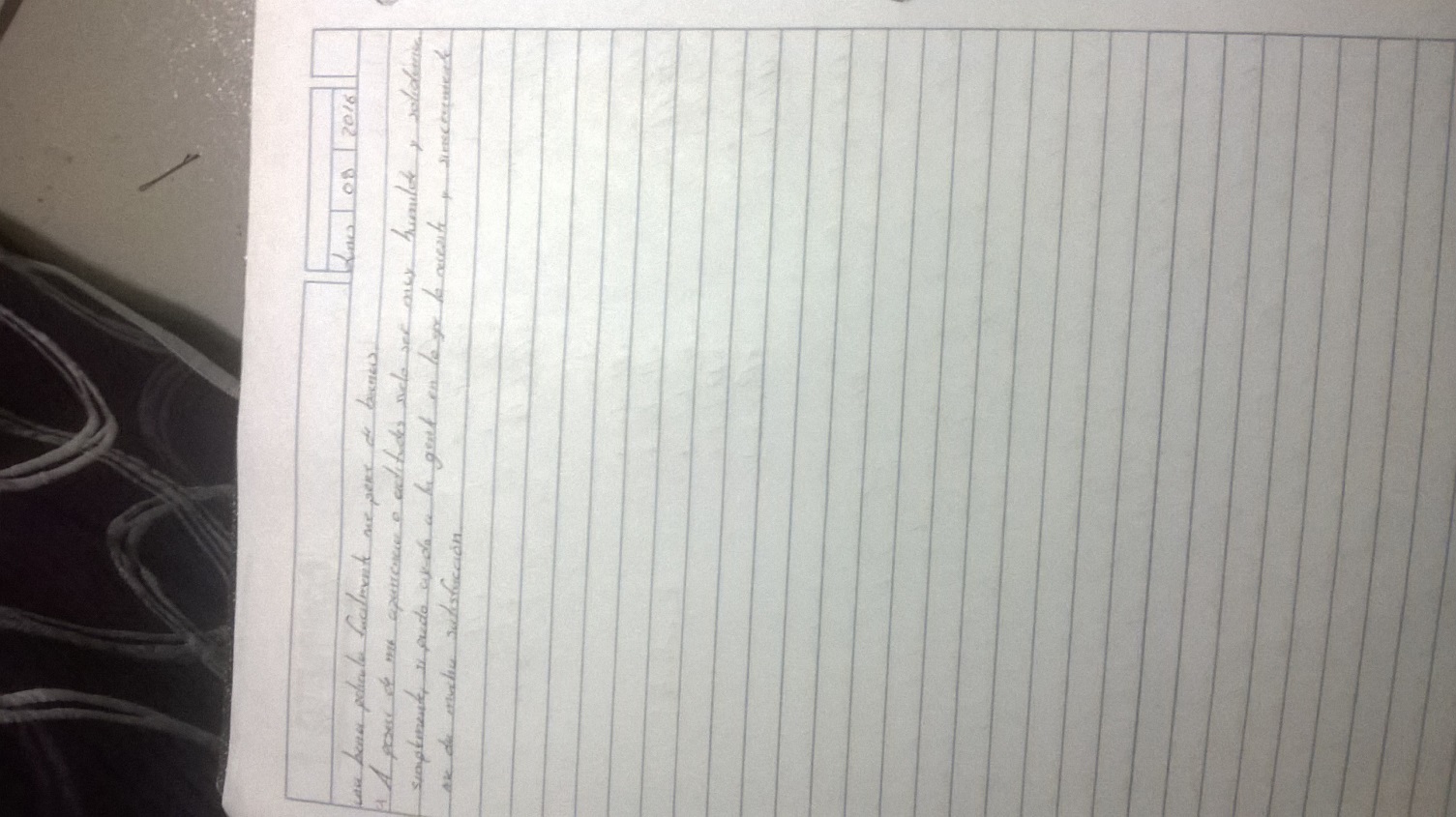 